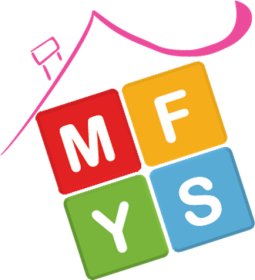 Macarthur Family and Youth ServicesSupporting children, young people and communitiesto be the best they can be.Aboriginal Caseworker Position Description       Candidate Information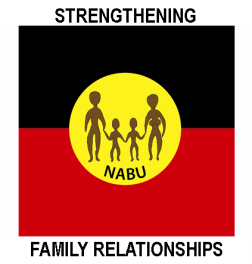 POSITION TITLE:                             Aboriginal CaseworkerPosition Status:	PermanentLocation:	16 King Street Campbelltown NSW 2560There will be variable sites of work dependent on service delivery needs.Responsible to:		Team LeaderDirect Reports:	NonePay Level:	Pay Level: Social Community, Home Care and DisabilityServices Industry Award 2010 Level 3 or 4 depending on qualifications and experience.As a not for profit organisation, our employees are able to take advantage of salary packaging to receive up to $15,900 of their salary tax free.Annual leave:	4-weeks per annumHours:	38 hours per week between the hours 8.30am and 5.30pm (7.6 hours per day) Monday to FridayProbation period:                               6 months from commencing workJOB DESCRIPTIONMacarthur Family and Youth Services considers that being Aboriginal or a Torres Strait Islander is a genuine occupational requirement for this position under s14 of the Anti-Discrimination Act 1977 (NSW).JOB PURPOSE: This position delivers culturally appropriate services through the Aboriginal Child Youth and Family program to Aboriginal families with children 0-17 years. Provide child focused outreach family support to families who have dependent children. A holistic approach is to be taken in providing a supportive role when assisting parents in improving their parenting skills and creating a safer environment for their children.The Caseworker will adhere to guidelines and provide quality services to clients through case management and support, assessing the strengths and needs of the child and family, including any risks, planning, and coordination of a variety of culturally appropriate supported services. To meet the individual child’s needs while monitoring and evaluating the effectiveness of the services being delivered.Maintain professional development in relation to identified best practices, understanding and apply reporting requirements including Mandatory Reporting and other legislative requirements. A function of the Caseworker is to undertake activities to implement the case plans for client and families including information and advice, support, advocacy, and referrals to relevant agencies or specialist services, and skills development to help the client and family achieve outcomes. They will ensure that all reporting and case files (paper based and electronic) are of the highest standard, and data is protected to ensure client’s information is private and confidential.The Caseworker will deliver services in accordance with organisational policies, procedures and Code of Conduct and in accordance with conditions identified in funding agreements.POSITION IN ORGANISATION:Caseworker role reports directly to the Team Leader and Director. Support and direction may at times be provided by other Team Leaders.SCOPE OF ROLE:The family worker will be responsible for the day to day provision of family support.DUTIES & KEY RESPONSIBILITIES:Provide support to families and children to develop skills that will assist them to:Deal with immediate crisisImprove the health and wellbeing of children and young peopleMeet the demands of parenthoodEncourage individual family members to identify and achieve their goalsStrengthen relationships within the familyProvide links to appropriate support servicesContribute to their communitiesUse casework strategies to:Identify, manage and reduce child protection concerns Improve safety by regularly sighting the child and assessing for dangersEngage, empathies and develop professional relationships with families and their childrenWork intensively with the client and family to identify goals and develop strategies to improve situationRegularly meet with the client and family to review goals, overcome barriers and achieve outcomes in timeframes Use empathetic listening and problem solving skills to identify the needs and develop suitable plans of supportMake referrals to other supports and services to meet the needs of families and their childrenUse group work strategies to: Provide non-judgmental support to families and their dependent children through a variety of group work and information sessionsTo  research, develop, deliver and review education and information groupsTo provide support to families that will encourage confidence and self-determination Keep appropriate records and collect statistics for reporting processes Other responsibilities include:Carry out all administrative tasks required or as directed including e.g. case file management, data collection and data entry.                                                                                                       Attend monthly supervision and case review meetings, reporting on activities and working towards personal and professional developmentParticipate in organisation planning, reviewing internal processes and policies as requiredParticipate as part of the service network, developing and maintaining links with other services, government agencies and schools, in order to enhance collaboration and avoid duplicationComply with statutory provisions and adhere to the policies and procedures of the organisationOther activities as directed by the Team Leaders or DirectorSpecific FunctionsWork collaboratively with families in their own home, community centre or in group situations. Support families to achieve their goals in areas such as but not limited to:Using child focused strengths based models in casework to improve outcomesPreventing homelessness and or family breakdownImprove the understanding of challenges that childhood and child development bring for the familyImproved parenting skills / strategiesSupport families in improving their financial managementImproved child and young person’s self esteemSupport family coping with social pressuresLinking families to education, vocation and employment opportunitiesAlleviation of social isolation and improving community networkingImproved household organisationIncreased knowledge and management of health issuesSupport families to improve their communication and confidence in the community Educate families on the range of services they can access and improve their independenceAdvocate for family members Selection Criteria:Qualification in social work, social sciences, welfare or related discipline Experience providing casework to children, young people and or familiesDemonstrate your understanding of the issues affecting Aboriginal families, including homelessness, mental health, drug and alcohol and domestic violenceExperience in working with families with child protection concernsExperience in facilitating groups Strong interpersonal skills and demonstrated experience in developing professional and interagency relationshipsProven ability to maintain accurate and thorough case notes and complete reporting requirements to the highest standardCompetence in use of keyboard and standard PC software including excelCurrent full drivers licence and access to a vehicle with comprehensive insuranceNSW Working with Children Check Clearance & Criminal Record CheckInformation for CandidatesTerms and Conditions of Employment:Macarthur Family & Youth Services works under the Social, Community, Home Care & Disability Services Award 2010The post is subject to a probationary period in accordance with relevant industrial instruments during which your performance will be reviewed. During this probationary period, either party may terminate the contract by giving the appropriate notice.Location:The main place of work will be at 16 King Street, Campbelltown. There will be variable sites of work dependent on service delivery needs.Your application will need to include:Your current resume Statement against each of the Selection Criteria outlined in this Job DescriptionTo Apply:To receive the information package and selection criteria please contact the administration team on: 02 4620 4667If you have questions relating to the position please contact Kerin Carpenter on: 02 4620 4667Please email your application to the Director at: veck.a@mfys.org.auApplications close 5pm, 2 March 2020When progressing to interview you will be required to provide three referees including your most recent Manager / Supervisor. 